RIWAYAT HIDUPMUHAMMAD SADDAN HUSEIN Lahir pada tanggal 20 Okt 1992 di Kota Makassar, Sulawesi Selatan. Anak Kedua dari empat bersaudara, putra dari pasangan Drs. Maswardi dengan Dra. Rosmiati. Penulis mengawali pendidikannya di SD Inpres Perumnas Antang III tahun 1999 dan lulus pada tahun 2005. Pada tahun yang sama, Penulis melanjutkan pendidikannya di SMP Negeri 14 Makassar dan tamat pada Tahun 2008. Pendidikan sekolah menengah atas di tempuh di SMA Negeri 12 Makassar pada tahun 2008 – 2011. Pada tahun 2012, Penulis melanjutkan studinya pada Jurusan Pendidikan Luar Biasa (S1 PLB) Fakultas Ilmu Pendidikan Universitas Negeri Makassar.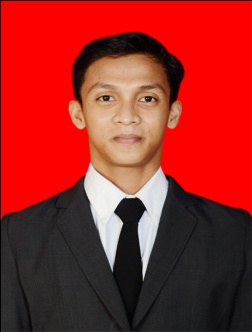 